Application Form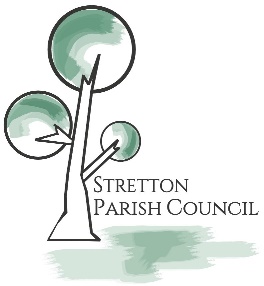 Please complete the following job application form to be considered for employment.I certify that the information provided on this application is true and complete to the best of my knowledge. I understand that any false statements may disqualify me from employment, or result in termination if I am already employed.Please send completed forms to:Stretton Parish Councilc/o 22 Field RiseBurton on TrentDE13 0NRIf you have any questions or concerns, please contact: Amanda Smith - clerk@stretton-pc.gov.uk - 01283537939Personal InformationPersonal InformationFull NameAddressPhone NumberEmail AddressDate of BirthNational Insurance NumberEmployment InformationEmployment InformationDesired Job TitleAvailabilityFull-time / Part-time / OtherEducationEducationHighest Level of Education CompletedName of InstitutionDates AttendedDegree or Certification EarnedWork Experience for Last 3 JobsWork Experience for Last 3 JobsName of Current EmployerDates of EmploymentJob TitleJob Duties and ResponsibilitiesReason for LeavingName of EmployerDates of EmploymentJob TitleJob Duties and ResponsibilitiesReason for LeavingName of EmployerDates of EmploymentJob TitleJob Duties and ResponsibilitiesReason for LeavingReferencesReferencesReference 1: Name, Job Title, and Contact InformationReference 2: Name, Job Title, and Contact InformationReference 3: Name, Job Title, and Contact InformationSkills and QualificationsSkills and QualificationsSkills that would be relevant to the job applied forLanguage SkillsInterpersonal SkillsAdditional InformationAdditional InformationAdditional InformationHave You Ever Been Convicted of a Crime?Acknowledgment and SignatureAcknowledgment and SignatureApplicant's SignatureDate